School Dog- ‘Bernie’. Summary of ExpectationsStaff ResponsibilitiesMrs Baker will know which staff are supervising Bernie at all times.If Bernie is ill he will not be allowed into school. Mrs Baker has responsibility forensuring appropriate alternative care for Bernie if he is not able to be in the school on a given day.Bernie must be kept on a lead when moving between classrooms and will be under the full control and supervision of an adult.Bernie will be kept in the Headteacher’s office when not interacting with pupils.Staff leading ‘Bernie sessions’ have a responsibility to ensure all staff, pupil or visitors present are happy for Bernie to enter the room.Children must never be left alone with Bernie and there must be appropriate adult supervision at all times.Any dog foul should be cleaned immediately and disposed of appropriately.Pupil Responsibility (failure to follow the responsibilities will lead to a termination of the session)Children should be careful to stroke Bernie gently.Children should not approach Bernie or disturb him whilst he is sleeping.Children should play gently with BernieChildren must wait until Bernie is sitting or lying down before touching or strokinghim.Children are not allowed to eat during sessions with Bernie.Dog Responsibilities (if Bernie fails to keep to his training the session will end)Bernie must remain calm during interaction with children and adultsBernie must keep 4 paws on the floor at all timesIf Bernie hears a knock on the door barking must be kept to an absolute minimumIf Bernie is left in Mrs Baker’s office he must wait patiently and not whine.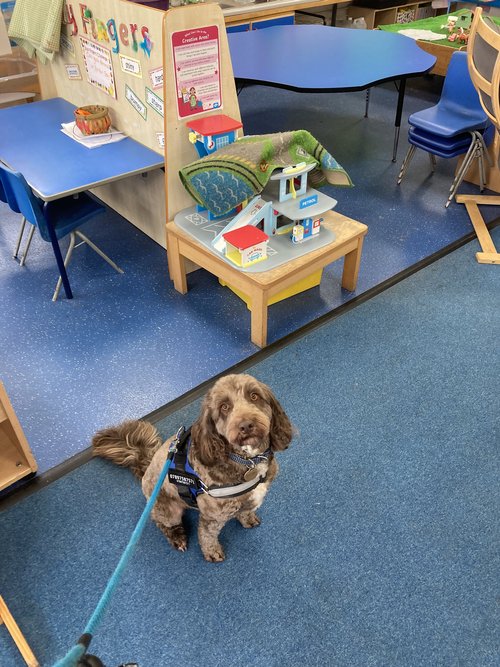 